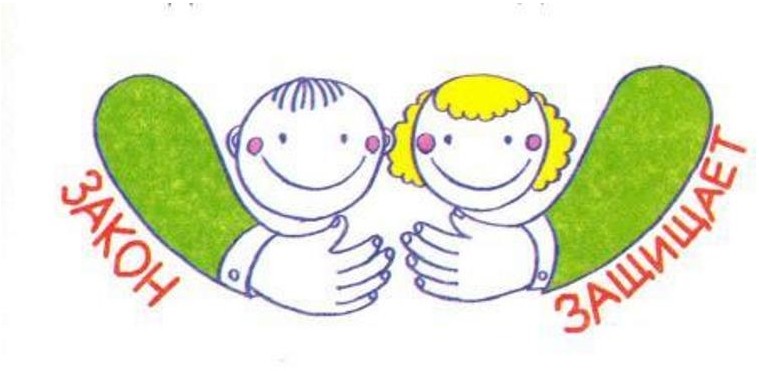 Нормативно-правовое обеспечениесистемы защиты детей от насилия и жестокого обращенияв помощь воспитателям и родителям МДОУ «Детский сад «Бронцевский» МР «Ферзиковский район»Необходимым составным элементом системы защиты детей от жестокого обращения и пренебрежительного отношения к их нуждам и интересам в современном обществе являются законодательные нормы. Они гарантируют обеспечение прав ребёнка и предусматривают наказание лиц, виновных в совершении действий, представляющих опасность для жизни и здоровья детей и нарушающих или ограничивающих их права и свободы.Государственная политика в интересах детей всегда являлась приоритетной областью деятельности органов государственной власти во многих странах, будучи основанной на таких ведущих принципах, как законодательное обеспечение прав ребенка; государственная поддержка семьи в целях обеспечения полноценного воспитания детей, защиты их прав, подготовки их к полноценной жизни в обществе; ответственность должностных лиц, граждан за нарушение прав и законных интересов ребенка, причинение ему вреда.Законодательная база и нормативно-правовое обеспечение системы защиты детей и подростков от насилия и жестокого обращения содержит:Перечень законов государственного и локального уровня: О насилии и жестоком обращении (определение, о сообщении, о расследовании, об изъятии детей из ситуации, о принудительном обучении-лечении насильника); Об опеке и попечительстве; Об обязательности сообщения; Об оказании помощи.Ведомственные акты, приказы и распоряжения: О межведомственном взаимодействии; О деятельности СМИ; О проведении профилактической работы.Уровень международного права. Нормы международного права, ратифицированные Российской Федерацией:Конвенция ООН о правах ребенка от 20.11.1989, ратифицированная Союзом (Россией как правопреемницей) 15.09.1990.Уровень федеральных органов власти.Конституция РФВ ст. 17 главы 2 признаются и гарантируются права и свободы человека и гражданина согласно общепризнанным принципам и нормам международного права, в ст.38 главы 2 декларируется, что детство находится под защитой государства.Семейный кодекс от 29.12.1995 № 223-ФЗ (ред. от 03.08.2018).В ст. 54 главы 11 ребенком признается лицо, не достигшее возраста 18 лет, каждый ребенок имеет право жить и воспитываться в семье, насколько это возможно, право знать своих родителей, право на их заботу, право на совместное с ними проживание, за исключением случаев, когда это противоречит его интересам. Ребенок имеет право на воспитание своими родителями, обеспечение своих интересов, всестороннее развитие, уважение его человеческого достоинства.Ст. 56 главы 11 устанавливает право ребенка на защиту своих прав и законных интересов. Защита прав и законных интересов ребенка осуществляется родителями (лицами, их заменяющими), а в случаях, предусмотренных Семейным кодексом, органом опеки и попечительства,прокурором и судом. Несовершеннолетний, признанный в соответствии с законом полностью дееспособным до достижения совершеннолетия, имеет право самостоятельно осуществлять свои права и обязанности, в том числе право на защиту.Также в этой статье установлено право ребенка на защиту от злоупотреблений со стороны родителей (лиц, их заменяющих). При нарушении прав и законных интересов ребенка, в том числе при невыполнении или ненадлежащем выполнении родителями (одним из них) обязанностей по воспитанию, образованию ребенка либо при злоупотреблении родительскими правами, ребенок вправе самостоятельно обращаться за их защитой в орган опеки и попечительства, а по достижении 14 лет - в суд.Должностные лица и иные граждане, которым станет известно об угрозе жизни или здоровью ребенка, о нарушении его прав и законных интересов, обязаны сообщить об этом в орган опеки и попечительства по месту фактического нахождения ребенка. При получении таких сведений орган опеки и попечительства обязан принять необходимые меры по защите прав и законных интересов ребенка.В этой же главе предусмотрены другие права ребенка: на общение с родителями и другими родственниками; право ребенка выражать свое мнение; право ребенка на имя, отчество и фамилию; имущественные права ребенка.Уголовный кодекс РФ от 13.06.1996 № 63-ФЗ (ред. от 29.07.2018), предусматривает ужесточение наказания за преступления, совершаемые над несовершеннолетними, и специальные статьи за жестокое обращение над детьми. В соответствии со статьей 156 неисполнение или ненадлежащее исполнение обязанностей по воспитанию несовершеннолетнего родителем или иным лицом, на которое возложены эти обязанности, а равно педагогом или другим работником образовательного, воспитательного, лечебного либо иного учреждения, обязанного осуществлять надзор за несовершеннолетним, если это деяние соединено с жестоким обращением с несовершеннолетним, наказывается штрафом в размере от пятидесяти до ста минимальных размеров оплаты труда (далее – МРОТ) или в размере заработной платы или иного дохода осужденного за период до одного месяца, либо ограничением свободы на срок до трех лет, либо лишением свободы на срок до двух лет с лишением права занимать определенные должности или заниматься определенной деятельностью на срок до трех лет или без этого.Кодекс РФ об административных правонарушениях перечисляет виды правонарушений по вопросам нарушения прав несовершеннолетних и определяет наказания за них. В частности:Ст. 5.35 – за неисполнение или ненадлежащее исполнение родителями или иными законными представителями несовершеннолетних обязанностей по содержанию, воспитанию, обучению, защите прав и интересов несовершеннолетних предусматривает предупреждение или наложение административного штрафа в размере от одного до пяти МРОТ;Ст. 5.36 ч.1 – за нарушение руководителем учреждения, в котором находятся дети, оставшиеся без попечения родителей, либо должностным лицом органа исполнительной власти субъекта Российской Федерации илиоргана местного самоуправления порядка или сроков предоставления сведений о несовершеннолетнем, нуждающемся в передаче на воспитание в семью (на усыновление (удочерение), под опеку (попечительство) или в приемную семью) либо в учреждение для детей-сирот или детей, оставшихся без попечения родителей, а равно предоставление заведомо недостоверных сведений о таком несовершеннолетнем предусматривает наложение административного штрафа в размере от 10 до 15 МРОТ;Ст. 5.36 ч.2 – за совершение руководителем учреждения, в котором находятся дети, оставшиеся без попечения родителей, либо должностным лицом органа исполнительной власти субъекта Российской Федерации или органа местного самоуправления действий, направленных на укрытие несовершеннолетнего от передачи на воспитание в семью (на усыновление (удочерение), под опеку (попечительстве) или приемную семью) либо в учреждение для детей-сирот или детей, оставшихся без попечения родителей, предусматривает наложение административного штрафа от 20 до 30 МРОТ;Ст. 5.37 – за незаконные действия по усыновлению (удочерению) ребенка, передаче его под опеку (попечительство) или в приемную семью предусматривает наложение административного штрафа на граждан в размере от 10 до 25 МРОТ; на должностных лиц – от 40 до 50 МРОТ;Ст. 6.10 ч.1 – за вовлечение несовершеннолетнего в употребление спиртных напитков или одурманивающих веществ предусматривает наложение административного штрафа в размере от пяти до 10 МРОТ;Ст. 6.10 ч.2 – за те же действия, совершенные родителями или иными законными представителями несовершеннолетних, а также лицами, на которых возложены обязанности по обучению и воспитанию несовершеннолетних, предусматривает наложение административного штрафа в размере от 15 до 20 МРОТ.Федеральные законы Российской ФедерацииФедеральный	закон	от	24.07.1998	№	124-ФЗ	«Об	основных гарантиях прав ребенка в Российской Федерации»;Федеральный закон от 24.06.1999 № 120-ФЗ «Об основах системы профилактики безнадзорности и правонарушений несовершеннолетних»;Федеральный закон от 16.04.2001 № 44-ФЗ «О государственном банке данных о детях, оставшихся без попечения родителей»;Закон РФ от 27.12.1991 № 2124-1 (ред. от 18.04.2018) «О средствах массовой информации» а также в информационно-телекоммуникационных сетях указанной в части шестой статьи 4 настоящего Закона информации в части, относящейся к несовершеннолетнему потерпевшему от преступления против половой неприкосновенности и половой свободы личности, допускается в предусмотренных пунктами 1-3 части четвертой настоящей статьи.Указ Президента Российской ФедерацииУказ Президента РФ от 01.06.2012 № 761 «О Национальной стратегии действий в интересах детей на 2012 – 2017 годы», Концепцией долгосрочного социально-экономического развития Российской Федерации на период до 2020 года, утвержденной распоряжением Правительства РФ. Одной из самых опасных проблем является насилие над детьми. Значительная часть преступлений против жизни, здоровья и половой неприкосновенности детей совершается в семье, а также лицами, обязанными по закону заботиться о ребенке.Постановления и распоряжения Правительства Российской ФедерацииПостановление Государственной Думы Федерального Собрания Российской Федерации от 03.07.2018 № 4337-7 ГД «О проекте Федерального закона № 388776-7 «О Внесении изменений в Уголовный кодекс Российской Федерации и Уголовно-процессуальный кодекс Российской Федерации в части совершенствования механизмов борьбы с преступлениями против половой неприкосновенности несовершеннолетних».Постановление Пленума Верховного Суда РФ от 14.11.2017 № 44«О практике применения судами законодательства при разрешении споров, связанных с защитой прав и законных интересов ребенка при непосредственной угрозе его жизни или здоровью, а также при ограничении или лишении родительских прав».Распоряжение Правительства РФ от 25.08.2014 № 1618-р «Об утверждении Концепции государственной семейной политики в Российской Федерации на период до 2025 года».Указ Президента Российской Федерации от 01.06.2012 г. № 761 «О Национальной стратегии действий в интересах детей на 2012 – 2017 годы».Концепция	долгосрочного	социально-экономического развития Российской Федерации на период до 2020 года, утвержденная распоряжением Правительства РФ от 17 ноября 2008 г. № 1662-р (в ред. Постановлений Правительства РФ от 10.02.2017 № 172, от 28.09.2018 N 1151).Постановление Правительства РФ от 15.04.2014 № 345 «Об утверждении государственной программы Российской Федерации «Обеспечение общественного порядка и противодействие преступности» (в ред. постановлений Правительства РФ от 31.03.2017 № 385, от 20.03.2018 № 305, от 30.03.2018 № 366- 13).Указом Президента Российской Федерации от 31 декабря 2015 г. №683 утверждена Стратегия национальной безопасности Российской Федерации, в которой главными направлениями государственной политики на долгосрочную перспективу определено усиление роли государства в качестве гаранта безопасности личности, прежде всего детей.Распоряжение Правительства РФ от 08.03.2017 № 410-р «Об утверждении Национальной стратегии действий в интересах женщин на 2017 - 2022 годы».Распоряжение Правительства РФ от 06.07.2018 № 1375-р «Об утверждении плана основных мероприятий до 2020 года, проводимых в рамках Десятилетия детства» (в ред. постановления Правительства РФ от 30.11.2018 № 1450, распоряжения Правительства РФ от 01.12.2018 № 2653-р).В целях совершенствования государственной политики в сфере защиты детства, учитывая результаты, достигнутые в ходе реализации Национальной стратегии действий в интересах детей на 2012 - 2017 годы, 2018 - 2027 годы объявлены в Российской Федерации Десятилетием детства. План включает 131 позицию, структурированную по 15 разделам, среди которых «Повышение благосостояния    семей    с детьми»,    «Обеспечение    безопасности    детей»,«Здоровый ребенок», «Всестороннее образование – детям», «Культурное развитие детей», «Безопасный детский отдых», «Доступный детский туризм»,«Безопасное информационное пространство для детей», «Ребенок и его право на семью» и другие.Письмо Минобрнауки России от 01.12.2015 № ВК-2969/07 «О направлении методических рекомендаций» (вместе с «Методическими рекомендациями о порядке признания несовершеннолетних и семей находящимися в социально опасном положении и организации с ними индивидуальной профилактической работы»).Письмо Минобрнауки России от 18.01.2016 № 07-149 «О направлении методических рекомендаций по профилактике суицида».ЗАЩИТА ДЕТЕЙ ОТ ВСЕХ ФОРМ ФИЗИЧЕСКОГО И ПСИХИЧЕСКОГО НАСИЛИЯЖестокое обращение с детьми – это не только побои, нанесение ран, сексуальные домогательства и другие способы, которыми взрослые люди калечат ребенка. Это унижение, издевательства, различные формы пренебрежения, которые ранят детскую душу. Пренебрежение может выражаться в том, что родители не обеспечивают ребенка необходимым количеством пищи, одежды, сна, гигиенического уха. Кроме того, пренебрежение проявляется в недостатке со стороны родителей уважения, внимания, ласки, тепла.Жестокое обращение с детьми (несовершеннолетними гражданами, от рождения до 18 лет) включает в себя любую форму плохого обращения, допускаемого родителями (другими членами семьи), опекунами, попечителями, педагогами, воспитателями, представителями органов правопорядка.Четыре основные формы жестокого обращения с детьми:Физическое насилие – преднамеренное нанесение физических повреждений.Сексуальное насилие (или развращение) - вовлечение ребёнка с его согласия и без такого в сексуальные действия со взрослыми с целью получения последними удовлетворения или выгоды.Психическое (эмоциональное) насилие – периодическое, длительное или постоянное психическое воздействие на ребенка, тормозящее развитие личности и приводящее к формированию патологических черт характера.К психической форме насилия относятся:открытое неприятие и постоянная критика ребенкаугрозы в адрес ребенка в словесной формезамечания, высказанные в оскорбительной форме, унижающие достоинство ребенкапреднамеренная физическая или социальная изоляция ребенкаложь и невыполнение взрослыми своих обещанийоднократное грубое психическое воздействие, вызывающее у ребенка психическую травму.Пренебрежение нуждами ребенка – это отсутствие элементарной заботы о ребенке, в результате чего нарушается его эмоциональное состояние и появляется угроза его здоровью или развитию. К пренебрежению элементарными нуждами ребенка относятся:отсутствие адекватных возрасту и потребностям ребёнка питания, одежды, жилья, образования, медицинской помощиотсутствие должного внимания и заботы, в результате чего ребенок может стать жертвой несчастного случая
Защита прав и достоинств ребенка в законодательных актахКонвенция ООН о правах ребенка дает определение понятия «жестокое обращение» и определяет меры защиты (ст.19), а также устанавливает:обеспечение в максимально возможной степени здорового развития личности (ст.6)защиту от произвольного или незаконного вмешательства в личную жизнь ребенка, от посягательств на его честь и репутацию (ст.16)обеспечение мер по борьбе с болезнями и недоеданием (ст.24)признание права каждого ребёнка на уровень жизни, необходимый для физического, умственного, духовного, нравственного и социального развития (ст.27)защиту ребенка от сексуального посягательства (ст.34)защиту ребенка от других форм жестокого обращения (ст.37)меры помощи ребенку, явившемуся жертвой жестокого обращения (ст.39)Уголовный кодекс РФ предусматривает ответственность:за совершение физического и сексуального насилия, в том числе и в отношении несовершеннолетних (ст.106-136)за преступления против семьи и несовершеннолетних (ст.150-157)Семейный кодекс РФ гарантирует:право ребенка на уважение его человеческого достоинства (ст.54)право ребенка на защиту и обязанности органа опеки и попечительства принять меры по защите ребенка (ст.56)лишение родительских прав как меру защиты детей от жестокого обращения с ними в семье (ст.69)немедленное отобрание ребенка при непосредственной угрозе жизни и здоровью (ст.77)Закон РФ «Об образовании в Российской Федерации» утверждает право детей, обучающихся во всех образовательных учреждениях, на уважение их человеческого достоинства и предусматривает административное наказание педагогических работников за допущенное физическое или психическое насилие над личностью ребёнка.
Четыре заповеди мудрого родителяРебенка нужно не просто любить, этого мало. Его нужно уважать и видеть в нем личность. Не забывайте также о том, что воспитание – процесс «долгоиграющий», мгновенных результатов ждать не приходится. Если малыш не оправдывает ваших ожиданий, не кипятитесь. Спокойно подумайте, что вы можете сделать, чтобы ситуация со временем изменилась.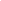 Не пытайтесь сделать из ребенка самого-самого.
Так не бывает, чтобы человек одинаково хорошо все знал и умел. Даже самые взрослые и мудрые на это не способны. Никогда не говорите: «Вот Маша в 4 года уже читает, а ты?!» или «Я в твои годы на турнике 20 раз отжимался, а ты – тюфяк тюфяком». Зато ваш Вася клеит бумажные кораблики, «сечет» в компьютере. Наверняка найдется хоть одно дело, с которым он справляется лучше других. Так похвалите его за то, что он знает и умеет, и никогда не ругайте за то, что умеют другие!Не сравнивайте вслух ребенка с другими детьми.
Воспринимайте рассказ об успехах чужих детей просто как информацию. Ведь вас самих сообщение о том, что президент Уганды (ваш ровесник, между прочим) награжден очередным орденом, не переполняет стыдом и обидой? Если разговор о том, что «Мишенька из 2-го подъезда непревзойденно играет на скрипочке», происходит в присутствии вашего ребенка, а в ответ похвалиться нечем – лучше все равно что-нибудь скажите.Перестаньте шантажировать. 
Навсегда исключите из своего словаря такие фразы: «Вот я старалась, а ты...», «Я тебя растила, а ты...». Это, уважаемые родители, на языке Уголовного кодекса называется шантаж. Самая несчастная из всех попыток устыдить. И самая неэффективная. На подобные фразы 99% детей отвечают: «А я тебя рожать меня не просил!»Избегайте свидетелей. 
Если действительно возникает ситуация, ввергающая вас в краску (ребенок нахамил старику, устроил истерику в магазине), нужно твёрдо и решительно увести его с места происшествия. Чувство собственного достоинства присуще не только взрослым, поэтому очень важно, чтобы разговор состоялся без свидетелей. После этого спокойно объясните, почему так делать нельзя. Вот тут малыша призывать к стыду вполне уместно.Главное – не забывать, что у всего должна быть мера.
Способы открыть ребенку свою любовьНе стремитесь к виртуозному исполнению материнской роли. В общении с ребенком нет и не может быть запрещенных эмоций, но при одном условии: он не должен сомневаться в безусловности вашей любви. Малыш должен чувствовать, что ваше недовольство, раздражение или гнев вызваны его поступком, а не им самим. Ваш ребенок не может быть плохим, потому что он ребенок и потому что он ваш.Три способа открыть ребенку свою любовь:Слово. Называйте ребенка ласковыми именами, придумывайте домашние прозвища, рассказывайте сказки, пойте колыбельные, и пусть в вашем голосе звучит нежность, нежность и только нежность.Прикосновение. Иногда достаточно взять ребенка за руку, погладить по волосам, поцеловать, чтобы он перестал плакать и капризничать. А потому как можно больше ласкайте своего ребенка, не обращая внимания на советы многоопытных родителей. Психологи пришли к выводу, что физический контакт с матерью стимулирует физиологическое и эмоциональное развитие ребенка. Переласкать его, считают психологи, невозможно.Взгляд. Не разговаривайте с ребенком, стоя к нему спиной или вполоборота, не кричите ему из соседней комнаты. Подойдите, посмотрите ему в глаза и скажите то, что хотите.Информационная безопасность детей - это состояние защищенности, при котором отсутствует риск, связанный с причинением информацией вреда их здоровью и (или) физическому, психическому, духовному, нравственному развитию.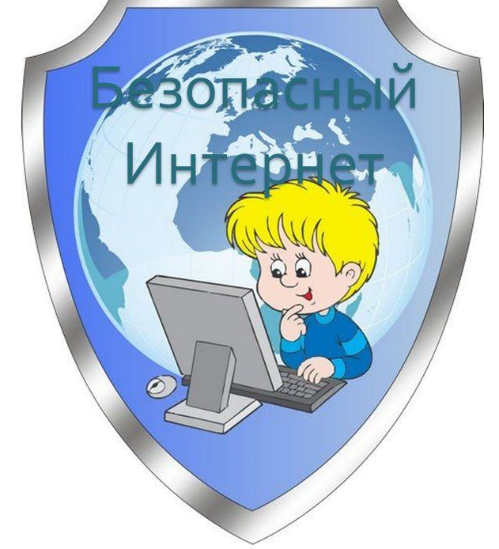 